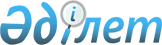 Об определении перечня должностей специалистов в области здравоохранения, социального обеспечения и культуры, являющихся гражданскими служащими и работающих в сельской местностиПостановление акимата района Беимбета Майлина Костанайской области от 18 мая 2021 года № 98. Зарегистрировано Департаментом юстиции Костанайской области 20 мая 2021 года № 9918
      В соответствии с подпунктом 2) статьи 18, пунктом 9 статьи 139 Трудового кодекса Республики Казахстан акимат района Беимбета Майлина ПОСТАНОВЛЯЕТ:
      1. Определить перечень должностей специалистов в области здравоохранения, социального обеспечения и культуры, являющихся гражданскими служащими и работающих в сельской местности, согласно приложению к настоящему постановлению.
      2. Признать утратившим силу постановление акимата района "Об определении перечня должностей специалистов в области здравоохранения, социального обеспечения, образования, культуры и спорта, являющихся гражданскими служащими и работающих в сельской местности, имеющих право на повышенные не менее чем на двадцать пять процентов должностные оклады и тарифные ставки" от 3 февраля 2020 года № 17, зарегистрированное в Реестре государственной регистрации нормативных правовых актов под № 8972.
      3. Государственному учреждению "Отдел экономики и финансов акимата района Беимбета Майлина" обеспечить:
      1) государственную регистрацию настоящего постановления в органах юстиции;
      2) размещение настоящего постановления на интернет-ресурсе акимата района Беимбета Майлина после его официального опубликования.
      4. Контроль за исполнением настоящего постановления возложить на курирующего заместителя акима района.
      5. Настоящее постановление вводится в действие по истечении десяти календарных дней после дня его первого официального опубликования. Перечень должностей специалистов в области здравоохранения, социального обеспечения и культуры, являющихся гражданскими служащими и работающих в сельской местности
      1. Должности специалистов здравоохранения:
      1) руководитель районной больницы, заместитель руководителя государственного учреждения и государственного казенного предприятия районного значения;
      2) заведующие клиническими (отделениями скорой медицинской помощи, дневным стационаром, поликлиникой) и параклиническими подразделениями государственного учреждения и государственного казенного предприятия районного значения;
      3) врачи всех специальностей;
      4) акушер (ка);
      5) диетическая сестра;
      6) зубной врач (дантист);
      7) медицинская(-ий) сестра (брат);
      8) специалист общественного здравоохранения (статистик);
      9) лаборант (медицинский);
      10) провизор (фармацевт);
      11) специалист психолог;
      12) рентгенолаборант;
      13) социальный работник;
      14) фельдшер;
      15) медицинский регистратор.
      2. Должности специалистов социального обеспечения:
      1) руководитель центра занятости населения района;
      2) заведующий отделением надомного обслуживания, являющийся структурным подразделением организации районного значения;
      3) специалист по социальной работе;
      4) консультант по социальной работе;
      5) специалист структурного подразделения центра (службы) занятости;
      6) социальный работник по уходу за престарелыми и инвалидами;
      7) социальный работник по уходу за детьми-инвалидами и инвалидами старше 18 лет с психоневрологическими заболеваниями.
      3. Должности специалистов культуры:
      1) руководитель государственного учреждения и государственного казенного предприятия районного значения;
      2) заместитель руководителя государственного учреждения и государственного казенного предприятия районного значения;
      3) художественный руководитель государственного учреждения и государственного казенного предприятия районного значения;
      4) заведующий (руководитель) концертным залом государственного учреждения и государственного казенного предприятия районного значения;
      5) музыкальный руководитель;
      6) художники всех наименований (основных служб);
      7) хореограф;
      8) звукорежиссер;
      9) режиссер;
      10) режиссер-постановщик;
      11) аккомпаниатор;
      12) аккомпаниатор-концертмейстер;
      13) концертмейстер;
      14) балетмейстер;
      15) культорганизатор (основных служб);
      16) библиотекарь;
      17) библиограф;
      18) редактор (основных служб);
      19) методист всех наименований (основных служб);
      20) учителя казахского, русского, английского языков.
					© 2012. РГП на ПХВ «Институт законодательства и правовой информации Республики Казахстан» Министерства юстиции Республики Казахстан
				
      Аким района 

К. Муржакупов
Приложениек постановлению акиматаот 18 мая 2021 года№ 98